муниципальное бюджетное общеобразовательное учреждение средняя общеобразовательная школа №4 имени Г.П. Бочкаря муниципального образования Староминский район(МБОУ СОШ №4 им. Г.П. Бочкаря)                                                             П Р И К А Зот «30» августа 2023г.                                                                             №    448ст-ца СтароминскаяОб утверждении годового календарного учебного графика на 2023-2024 учебный годВ соответствии с Федеральным законом от 29.12.2012 № 273-ФЗ «Об образовании в Российской Федерации» и приказом Минпросвещения РФ от 22.03.2021 N 115 «Об утверждении Порядка организации и осуществления образовательной деятельности по основным общеобразовательным программам - образовательным программам начального общего, основного общего и среднего общего образования, Постановлением Главного государственного санитарного врача РФ от 28 сентября 2020 г. № 28 ”06 утверждении санитарных правил СП 2.4.3648-20 ”Санитарно-эпидемиологические требования к организациям воспитания и обучения, отдыха и оздоровления детей и молодежи», на основании решения педагогического совета МБОУ СОШ№4 им.Г.П.Бочкаря (протокол №1 от 30.08.2023 года) п р и к а з ы в а ю:1. Утвердить и принять к исполнению годовой календарный учебный график работы МБОУ СОШ№4 им.Г.П.Бочкаря на 2023-2024 учебный год для 1-11 классов (Приложение 1).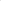 2. Контроль за исполнением приказа оставляю за собой.Директор МБОУ СОШ№4	Е.В.Кропачеваим.Г.П.БочкаряОзнакомлены:Приложение 1 к приказу №  448_от 30.08.2023гГОДОВОЙ КАЛЕНДАРНЫЙ УЧЕБНЫЙ ГРАФИКначального общего образованиямуниципального бюджетного общеобразовательного учреждения средней общеобразовательной школы №4имени Г.П.Бочкаря муниципального образования Староминский районна 2023 – 2024 учебный годДата начала и окончания учебного года:начало учебного года – 1 сентября 2023 годаокончание учебного года – 25 мая 2024 годаПродолжительность урокаI классы – 35 минут (сентябрь – октябрь 3 урока, ноябрь – декабрь 4 урока)- 40 минут (январь – май 4 урока, 1 день 5 уроков включая физическую культуру) II – IV классы – 40 минутПродолжительность учебного года и учебных периодов:Дополнительные каникулы для 1 класса 10.02-18.02.2023 г.4.Режим начала занятий, расписание звонковПерерыв между обязательными и внеурочными занятиями не менее 20минут.5.Режим чередования учебной деятельности6.Максимально допустимая нагрузка обучающихся7.Сроки проведения промежуточной аттестации (в соответствии с «Графиком оценочных процедур» (утверждается приказом директора 1 раз в полугодие)Приложение 2 к приказу № 448 от 30.08.2023гКАЛЕНДАРНЫЙ УЧЕБНЫЙ ГРАФИКосновного общего образованиямуниципального бюджетного общеобразовательного учреждениясредней общеобразовательной школы №4имени Г.П.Бочкаря муниципального образования Староминский район2023– 2024 учебный годДата начала и окончания учебного года:начало учебного года – 1 сентября 2023 годаокончание учебного года – 25 мая 2024 годаПродолжительность урокаV – IX классы – 40 минутПродолжительность учебного года и учебных периодов:3.Продолжительность учебных периодов, сроки и продолжительность каникулОкончание учебного года для 9 классов – окончание государственной итоговой аттестации по расписанию Рособрнадзора Летние каникулы:- 5 - 8 классы – 26 мая – 31 августа 2023 года- 9 классы – окончание государственной итоговой аттестации 4.Режим начала занятий, расписание звонков   Перерыв между обязательными и факультативными занятиями не менее 30 минут.5.Режим чередования учебной деятельности6.Максимально допустимая нагрузка обучающихся7.Сроки проведения промежуточной аттестации (в соответствии с «Графиком оценочных процедур» (утверждается приказом директора 1 раз в полугодие)Приложение 3 к приказу № 448 от 30.08.2023гКАЛЕНДАРНЫЙ УЧЕБНЫЙ ГРАФИКсреднего общего образованиямуниципального бюджетного общеобразовательного учреждения средней общеобразовательной школы №4имени Г.П.Бочкаря муниципального образования Староминский район2023 – 2024 учебный годДата начала и окончания учебного года:начало учебного года – 1 сентября 2023 годаокончание учебного года – 25 мая 2024 годаПродолжительность урокаX – XI классы – 40 минутПродолжительность учебного года и учебных периодов:4.Продолжительность учебных периодов, сроки и продолжительность каникулЛетние каникулы: 10 класс – 26 мая – 31 августа 2024 годаОкончание учебного года для 11 класса – окончание государственной итоговой аттестации по расписанию Рособрнадзора 5.Режим начала занятий, расписание звонков   Перерыв между обязательными и факультативными занятиями не менее 30 минут.6.Режим чередования учебной деятельности7.Максимально допустимая нагрузка обучающихся7.Сроки проведения промежуточной аттестации (в соответствии с «Графиком оценочных процедур» (утверждается приказом директора 1 раз в полугодие)Продолжительность учебного года1 классы2 - 4 классы33 учебные недели+34 учебные недели+Учебный периодСроки учебных периодовКоличество учебных днейСроки каникулКоличество днейВыход на занятияI четверть01.09 – 28.10 202341 29.10 – 06.11. 2023907.11.2023II четверть07.11 – 29.12 20234030.12. – 08. 01. 20241009.01.2024III четверть10.01 – 22.03. 20245223.03 – 31.0   3.2023901.04.2024IV четверть02.04 – 25.05. 202440Итого34 недели2826.05- 31.08.202401.09.20241 смена          1-е классы1 смена          1-е классы1 смена          1-е классыСентябрь - октябрьНоябрь - декабрьЯнварь - май1 урок 08:00 –08:352 урок 08:45 –09:20Динамическая пауза09:40 – 10:203 урок 10:40 – 11:15Внеурочные занятия:1 занятие 12.00 – 12.352 занятие 12.45 – 13.201 урок 08:00 –08:352 урок 08:45 –09:20Динамическая пауза09:40 – 10:203 урок 10:20 – 10.554 урок 11:15 – 11.50Внеурочные занятия:1 занятие 12.30 – 13.052 занятие  13:15 – 13:501 урок 08:00 –08:402 урок 08:50 –09:30Динамическая пауза09:50 – 10:303 урок 10:30 – 11:104 урок 11:30 – 12:10Внеурочные занятия:1 занятие 12.50 – 13.352 занятие  13:45 – 14.301 смена 2а, 4б классы1 смена 2а, 4б классы1 смена 2а, 4б классыНачалоРежимные мероприятияОкончание8.001 урок8.409.002 урок9.4010.003 урок10.4011.004 урок11.4012.005 урок12.402 смена 2б, 3а, 3б, 4а классы2 смена 2б, 3а, 3б, 4а классы2 смена 2б, 3а, 3б, 4а классыНачалоРежимные мероприятияОкончание13.301 урок14.1014.302 урок15.1015.303 урок16.1016.304 урок17.1017.305 урок18.10КлассыУчебная деятельностьУчебная деятельностьКлассыФГОСФГОСКлассы1 смена2 смена1а,1б,2а,4бурокивнеурочная деятельность2б,3а,3б,4авнеурочная деятельностьурокиклассыМаксимально допустимая аудиторная недельная нагрузкаМаксимально допустимая аудиторная недельная нагрузкаклассы6-дневная учебная неделя5-дневная учебная неделя1-212-233-234-23Продолжительность учебного года5 - 9 классы34 учебные недели+Учебный периодСроки учебных периодовКоличество учебных днейСроки каникулКоличество днейВыход на занятияI четверть01.09 – 28.10 20234129.10 – 06.11. 2023907.11.2023II четверть07.11 – 29.12 20234030.12. – 08. 01. 20241009.01.2024III четверть10.01 – 22.03. 20245223.03 – 31.03.2023901.04.2024IV четверть02.04 – 25.05. 202440Итого34 недели2826.05. - 31.08.202401.09.20241 смена 5а, 5б, 5в,6а,7в, 8а, 8б, 9а, 9б, 9в классы1 смена 5а, 5б, 5в,6а,7в, 8а, 8б, 9а, 9б, 9в классы1 смена 5а, 5б, 5в,6а,7в, 8а, 8б, 9а, 9б, 9в классыНачалоРежимные мероприятияОкончание8.001 урок8.409.002 урок9.4010.003 урок10.4011.004 урок11.4012.005 урок12.4013.006 урок13.4014.007 урок14.402 смена 6б,7а,7б классы2 смена 6б,7а,7б классы2 смена 6б,7а,7б классыНачалоРежимные мероприятияОкончание14.001 урок14.4015.002 урок15.4016.003 урок16.4017.004 урок17.4018.005 урок18.4019.006 урок19.4020.007 урок20.40классыУчебная деятельностьУчебная деятельностьклассы1 смена2 смена5а,5б,5в,6а,7в,8а,8б,9а,9б,9вурокивнеурочная деятельность6б,7а,7бвнеурочная деятельностьурокиклассыМаксимально допустимая аудиторная недельная нагрузкаМаксимально допустимая аудиторная недельная нагрузкаклассы6-дневная учебная неделя5-дневная учебная неделя5-296-307-328-33936-Продолжительность учебного года10 - 11 классы34 учебные недели+Учебный периодСроки учебных периодовКоличество учебных днейСроки каникулКоличество днейВыход на занятияI четверть01.09 – 28.10 20234129.10 – 06.11. 2023907.11.2023II четверть07.11 – 29.12 20234030.12. – 08. 01. 20241009.01.2024III четверть10.01 – 22.03. 20245223.03 – 31.03.2023901.04.2024IV четверть02.04 – 25.05. 202440Итого34 недели2826.05-31.08.20231 смена 10, 11 классы1 урок   08:00 – 08:402 урок   09:00 – 09:403 урок   10:00 – 10:404 урок   11:00 – 11:405 урок   12:00 – 12:406 урок   13:00 – 13:407 урок   14:00 – 14:40классыУчебная деятельностьУчебная деятельностьклассыФГОСФГОСклассы1 смена2 смена10урокивнеурочная деятельность11урокивнеурочная деятельностьклассыМаксимально допустимая аудиторная недельная нагрузкаМаксимально допустимая аудиторная недельная нагрузкаклассы6-дневная учебная неделя5-дневная учебная неделя10-1137-